Why should AACSB Accreditation matter to me?Going to college is a big investment. Students are going to spend hours studying, writing papers, and taking exams. You also are going to spend a lot of money. All that work and money should give students what you paid for, right? Not all schools will provide you a return on your investment. AACSB Accreditation ensures a school isn't just collecting tuition. AACSB-accredited schools must pass very rigorous quality standards. They have been proven to provide the best in business education worldwide. AACSB Accreditation ensures that a school is teaching a student what employers need—the latest ideas in business, theories, and practical skills; the ability to communicate effectively; professionalism, ethics, and responsibility; the understanding of financial markets and accounting regulations, and more.AACSB-accredited schools: are recognized worldwide by top employers and other universities.have employers that only hire their graduates.have more access to recruiters.have graduates that receive higher, more competitive salaries.say being accredited improves the quality of their business programs.say being accredited helps them hire and retain the best professors and researchers.have students that are more international, have high-graduating GPAs, and are likely to earn higher levels of education.are challenging and will teach you the best skills to give you a distinct advantage in the real world.Learn more about the value of AACSB International accreditation as it relates to your future plans at www.bestbizschools.com where you can obtain the above information along with information on other areas including careers and employer information.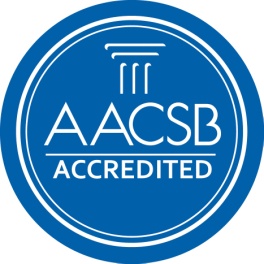 